LEMBAR PENGAMATAN TES AKHIR (POSTEST)KODE MURID	:KELAS			:TANGGAL TES	:Keterangan:Skor 1 apabila murid mampu menjawab dengan benarSkor 0,5 apabila murid mampu menjawab salah satu kriteria yang diujikan.Skor 0  apabila murid tidak mampu menjawab kriteria yang diujikan.                                                                                     PenelitiTanti yulianti yusufNIM. 094 504 031NoAspek yang dinilaiSkorSkorSkorNoAspek yang dinilai00,511.2.3.4.5.6.7.8.9.10.11.12.13.14.15.Menunjukkan angka 1 – 10 secara acak!Tunjukkan Angka 1 dan 4 !Tunjukkan Angka 6 dan 3 !Tunjukkan Angka 2 dan 8 !Tunjukkan Angka 7 dan 9  ! Tunjukkan Angka 10 dan 5 !Mengitung dan menulis nama gambar berikut ini!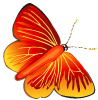 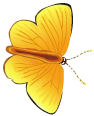 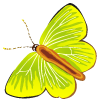 Hitung dan sebutkan nama gambar diatas!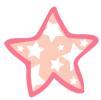 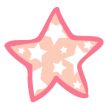 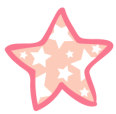 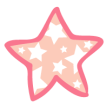 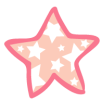 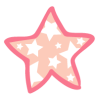 Hitung dan sebutkan nama gambar diatas!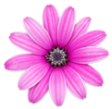 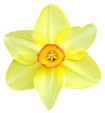 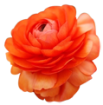 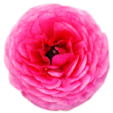 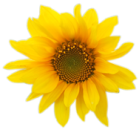 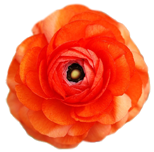 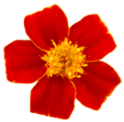 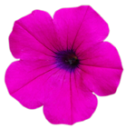 Hitung dan sebutkan nama gambar diatas!Hitung  jumlah telinga temanmu!Hitung  jumlah jari tanganmu!Tunjuk dan jelaskan fungsi annggota tubuh berikut iniMata dan fungsinya!Telinga dan fungsinya!Hidung dan fungsinya!Tangan dan fungsinya!Kaki dan fungsinya!